Publicado en País Vasco el 19/02/2018 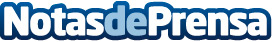 Los Colegios de Farmacéuticos del País Vasco renuevan con Ibermática el soporte al sistema ‘e-Rezeta’El sistema de e-rezeta procesa más de 3 millones de dispensaciones al mes en las 832 farmacias del País Vasco. Desde los Colegios de farmacéuticos vascos subrayan la importancia de que el sistema de receta electrónica sea "fiable, estable y seguro", además de adaptable a las novedades y mejoras tecnológicas, para que las farmacias puedan dar con agilidad el mejor servicio posible al ciudadanoDatos de contacto:Gabinete de Prensa COFG943223750Nota de prensa publicada en: https://www.notasdeprensa.es/los-colegios-de-farmaceuticos-del-pais-vasco Categorias: Industria Farmacéutica País Vasco Software Consumo http://www.notasdeprensa.es